НАКАЗ17.03.2021                                                                                               № 14Про переведення 10-А класуна дистанційне навчання          У зв’язку з встановленням діагнозу учню 10-А класу, як особи з непідтвердженою  коронавірусною хворобою COVID-19 та з метою  недопущення поширення коронавірусної хвороби серед учасників освітнього процесу школиНАКАЗУЮ:Запровадити карантинні заходи для учнів 10-А класу, як контактних осіб з учнем класу.З 17.03.2021Перевести на дистанційне навчання учнів 10-А класу в кількості 25 учнів.До 26.03.2021 Педагогічним працівникам, які викладають предмети у зазначеному класі, забезпечити освітній процес на платформі: Zoom, Google Classroom.З 17.03.2021Малишевій Т.О., класному керівнику 10-А класу,  провести організаційну роботу щодо забезпечення дистанційного навчання учнів з використанням наявних онлайн-ресурсів.До 18.03.2021 Контроль за виконанням даного наказу покласти на заступника директора з навчально-виховної роботи Савченко С.А.Директор школи                       			             І.А. КолісникЗ наказом ознайомлені:Савченко С.А.Малишева Т.О.Шерстова К.І.Попій С.В.Петушкова Н.В.Судаков Д.О.Дядик А.С.Бакшеєва О.А.Скорик Є.В.Рудницька Л.І.Майченко О.Ю.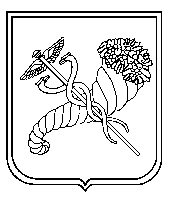 тел. (057) 725-13-62, 725-13-63  e-mail:kh.znz-120@ukr.net  Код ЄДРПОУ 24343242тел. (057) 725-13-62, 725-13-63  e-mail:kh.znz-120@ukr.net  Код ЄДРПОУ 24343242тел. (057) 725-13-62, 725-13-63  e-mail:kh.znz-120@ukr.net  Код ЄДРПОУ 24343242